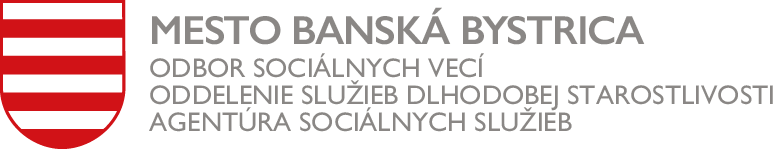 Dotazník spokojnosti s poskytovanou službou:REGENERAČNO-REKONDIČNÉ SLUŽBY                   Vážený pán/pani,dovoľujeme si Vás požiadať o vyplnenie nasledovného dotazníka, ktorého cieľom je zistiť Vašu spokojnosť, príp. nespokojnosť s poskytovanou službou. Otázky si prečítajte a odpoveď označte krížikom na stupnici 1-5, pričom 1 je najlepšie hodnotenie a 5 najhoršie hodnotenie. Dotazník je anonymný, preto nemajte obavu vyjadriť svoj vlastný názor, ktorý môže prispieť k skvalitneniu sociálnej služby.                                                                                                Mgr. Slávka Kostúrová                                                                                       vedúca Agentúry sociálnych služieb  1. Ako dlho využívate službu ?☐  menej ako rok☐ 1-2 roky☐ 2 - 3 roky☐  viac ako 3 roky2. Do akej miery ste spokojný/á s poskytovaním služby?3.  Označte miesto poskytovania regeneračno-rekondičnej služby?□  v zariadení                                            □   v domácom prostredí4. Ktoré úkony z ponuky regeneračno-rekondičných služieb využívate?.............................................................................................................................................................................................................................................................................................................................................................................................................................................................................................................................................................................................................................................................................................................................................................................................5. Splnila služba Vaše očakávania, došlo k zlepšeniu zdravotného stavu?□ áno            □ skôr áno                  □ nie            □skôr nie                  □neviem6. Aké rehabilitačné procedúry Vám chýbajú v ponuke?..................................................................................................................................................................................................................................................................................................................7. Máte možnosť na podávanie podnetov, sťažností, pripomienok k poskytovanej službe?☐    áno                                                      ☐    nie                                                  ☐   neviem 8. Odporučili by ste poskytovanú službu našou Agentúrou sociálnych služieb svojim   
    priateľom známym?         ☐   áno                                                       ☐    nie     9. Je niečo, čo by ste navrhovali zmeniť, zlepšiť?...................................................................................................................................................................................................................................................................................................................................................................................................................................................................................................................................................................................................................................................................................................................................................................................                                                                                                               Ďakujeme za Váš čas12345Spokojnosť s rýchlosťou vybavenia službySpokojnosť s komunikáciou a poskytovaním informácií Spokojnosť s kvalitou poskytovanej službySpokojnosť s prístupom zamestnancov